Spelling Zapper 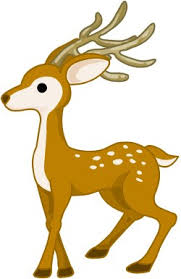  bookwassaidparkplaylookfootarefork